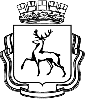 АДМИНИСТРАЦИЯ ГОРОДА НИЖНЕГО НОВГОРОДАДепартамент образованияМуниципальное бюджетное общеобразовательное учреждение"Вечерняя школа № 30"ул.Ю.Фучика, д.2, г.Н.Новгород , 603004, тел.(831)2 95 85 31 факс.(831)2 95 03 25План мероприятий МБОУ «Вечерняя школа № 30» по реализации областного проекта «Всей  семьей в будущее»              Директор                                                                                                                                        С.Н.Алексеева№ п/пБлоки областного проектаМероприятияСроки реализации1Единое движение региона – в едином движении  страныВыставка - галерея «Промышленные достижения городов Нижегородской области (с дальнейшей экскурсией)8 февраля2Территория детского творчестваВыставка декоративно – прикладного искусства «Чудеса своими руками»15 февраля3Туризм и краеведениеЭкскурсия «Матрешка – символ России»Заочная экскурсия по музеям Горького, «Город Горький в судьбе и творчестве М. Горького»..7 февраля16 марта4Мы за здоровый образ жизниРолевая игра «Суд над сигаретой»8 февраля5Гражданское патриотическое воспитанияВоенно-патриотическая эстафета «Отечества сыны»22 февраля